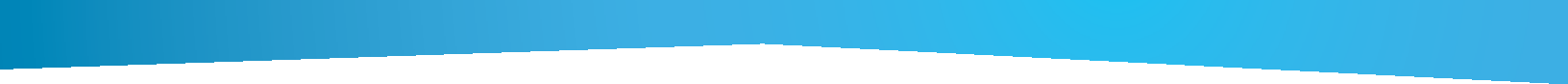 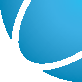 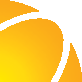 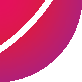 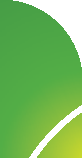 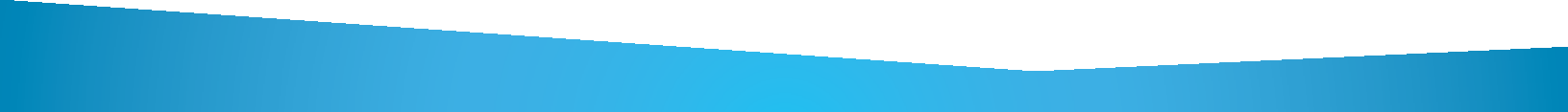 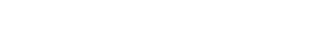 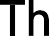 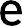 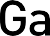 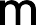 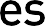 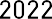 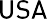 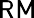 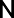 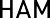 BOOKS RELATED TO OTHER COUNTRIESThe educational theme of The World Games 2022 is Live Healthy Play Global, and one of the objectives for the educational resources in the toolkit is to help teachers raise awareness of cultural differences around the world. One of the best ways to share information about different countries and their cultures is through books - both fiction and non-fiction.The three sports chosen to feature in the toolkit are: floorball, korfball, and flying disc and a suggested reading list representing the country of origin for each of those sports was developed.Floorball - SwedenKorball - The NetherlandsFlying Disc - GreeceUltimate Frisbee - United States; books are related to Native AmericansAlthough a separate reading list for every country that will be represented in The World Games 2022 was not developed, the following are links to websites that offer reading lists organized by continent and country.Kids Travel Books and Reading Lists of Books for ChildrenChildren’s Books Set In AfricaChildren’s Books Set in North and South America Children;s Books Set in AsiaChildren’s Books Set in Australia, Oceania, and Antarctica Children’s Books Set in EuropeGlobal Bookshelf - This page allows you to search for books by country, type, series, or reader’s age.